Publicado en  el 05/11/2015 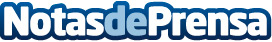 Más 19 millones de viajes turísticos se emprendieron principalmente por motivos culturalesEn el 60,7% de los viajes realizados por residentes en España se realiza algún tipo de actividad cultural | El empleo en el ámbito cultural ascendió en 2014 a 511,8 mil personas (483,3 mil personas en 2013) | El gasto medio anual por hogar en bienes y servicios culturales en 2014 fue de 653,6 euros, y el gasto medio por persona se situó en 260,1 euros | El número de libros inscritos en ISBN en 2014 experimentó un aumento del 1,9%, hasta los 90.802 libros inscritosDatos de contacto:Nota de prensa publicada en: https://www.notasdeprensa.es/mas-19-millones-de-viajes-turisticos-se_1 Categorias: Finanzas Viaje Artes Visuales Literatura Turismo http://www.notasdeprensa.es